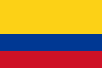 NORMAS QUE NO PREVÉN LA IDENTIDAD DE GENEROCorte Constitucional de Colombia Sentencia C-257/16Fecha: 18/05/2016AntecedentesA juicio del accionante, los preceptos demandados vulneran los artículos 13, 16 y 93 de la Constitución Política, así como los artículos 1 y 5 de la Declaración Americana de los Derechos y Deberes del Hombre, los artículos 4, 5 y 24 de la Convención Americana sobre Derechos Humanos, y los artículos 1, 2, 3 y 11 de la Convención Interamericana contra Toda de Forma de Discriminación e Intolerancia. Según el actor, la transgresión anterior tiene un doble origen: (i) en primer lugar, porque las normas señaladas no prevén la identidad de género como categoría autónoma en función de la cual se pueden estructurar los delitos de actos de discriminación y el de hostigamiento, o en función de la cual se pueden agravar los hechos punibles cuando a la conducta típica subyace un móvil discriminatorio; (ii) y en segundo lugar, porque las disposiciones impugnadas no precisan que la orientación sexual, en función de la cual se configuran los delitos de actos de discriminación y de hostigamiento y la circunstancia de mayor punibilidad, comprende tanto la orientación sexual real, como la percibida por el victimario. Sentencia PRIMERO.- DECLARAR LA EXEQUIBILIDAD del artículo 58.3 del Código Penal, en relación con el cargo por la falta de previsión de la categoría de identidad de género en el respectivo precepto legal. SEGUNDO.- DECLARAR LA EXEQUIBILILIDAD de los artículos 58.3, 134A y 134B del Código Penal, en relación con el cargo por no haberse previsto que la sanción penal se extiende a los delitos realizados en razón de la orientación sexual real y meramente percibida por el victimario. De acuerdo con el análisis anterior, la Corte resolvió: (i) Inhibirse de pronunciarse sobre la exequibilidad de los artículos 134A y 134B del Código Penal, en relación con el cargo, por la presunta configuración de una omisión legislativa relativa, derivada de la falta de previsión de la categoría de identidad de género en los respectivos preceptos legales.; (ii) declarar la exequibilidad del artículo 58.3 del Código Penal, en relación con el cargo por la falta de previsión de la categoría de identidad de género en el respectivo precepto legal; (iii) declarar la exequibilidad de los artículos 58.3, 134A y 134B del Código Penal, en relación con el cargo por no haberse previsto que la sanción penal se extiende a los delitos realizados en razón de la orientación sexual real y meramente percibida por el victimario.